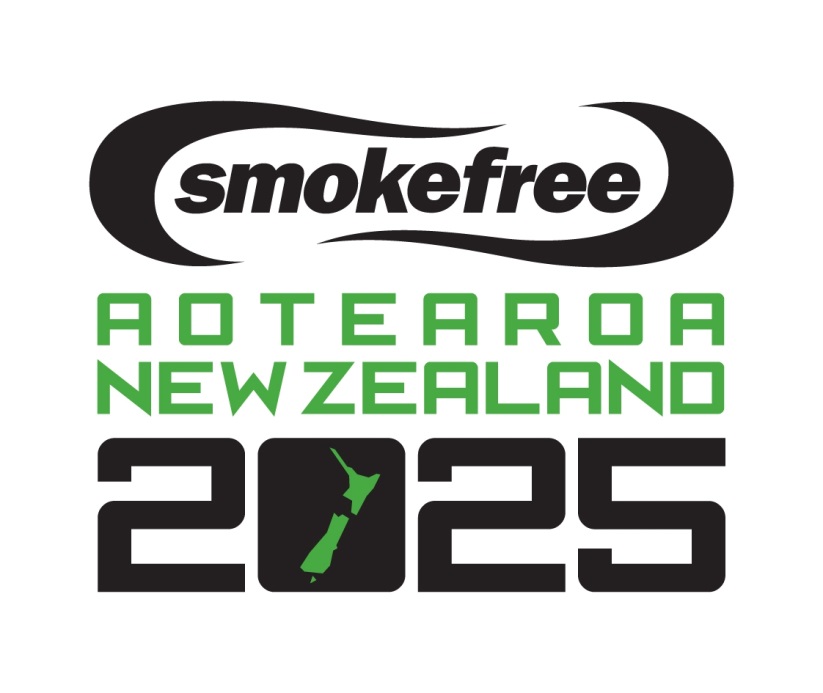 Tobacco-free Retailer AWARD[Establishment][Owner][Your organisation(s) name(s) and logo(s)][Date]